TÍTULO: SUBTÍTULO (se houver) (em português)(fonte arial tamanho 14, negrito, espaçamento entrelinhas 1,5 cm, alinhamento centralizado)TITLE: SUBTITLE (se houver) (em inglês)(fonte arial tamanho 14, negrito, espaçamento entrelinhas 1,5 cm, alinhamento centralizado)RESUMO (em português)Síntese do trabalho em língua portuguesa. Deve apresentar os objetivos da pesquisa, a metodologia adotada, os resultados e as conclusões. Deve conter entre 200 a 250 palavras. Fonte Arial, tamanho 11, espaçamento entre linhas 1,0 cm, alinhamento justificado.Palavras-chave: palavra 1; palavra 2; palavra 3. (mínimo 3 e máximo 5 palavras)ABSTRACT (em inglês)Síntese do trabalho em língua inglesa. Deve apresentar os objetivos da pesquisa, a metodologia adotada, os resultados e as conclusões. Deve conter entre 200 a 250 palavras. Fonte Arial, tamanho 11, espaçamento entre linhas 1,0 cm, alinhamento justificado.Keywords: palavra 1; palavra 2; palavra 3. (mínimo 3 e máximo 5 palavras)INTRODUÇÃOInforme na introdução, o problema, os objetivos e a justificativa do trabalho. Texto redigido em arial tamanho 11, espaçamento entre as linhas de 1,5 cm. Alinhamento justificado. CONTEÚDO DA COMUNICAÇÃORelatar resultados preliminares ou resultados de estudos originais que possam ser apresentados de forma sucinta. Texto redigido em arial tamanho 11, espaçamento entre as linhas de 1,5 cm. Alinhamento justificado. As citações devem ser organizadas em sistema numérico: a numeração utilizada deve ser consecutiva, de acordo com a ordem em que aparece no texto. Usar algarismo arábico entre parênteses para numerá-las (ex.: (7)), remetendo sempre à lista de referências ao final do documento. Quando se tratar de citação intercalada, usar vírgula (ex.: 2, 7, 14).As citações diretas com mais de 3 linhas devem ser destacadas do texto com recuo de 4 cm em relação à margem esquerda, com fonte arial tamanho 10, espaçamento entre linhas de 1,0 cm, alinhamento justificado e sem aspas, seguida da indicação da numérica que remete à fonte, (lista de referências ao final do documento), como no exemplo abaixo:A teleconferência permite ao indivíduo participar de um encontro nacional ou regional sem a necessidade de deixar seu local de origem. Tipos comuns de teleconferência incluem o uso da televisão, telefone, e computador. Através de áudio-conferência, utilizando a companhia local de telefone, um sinal de áudio pode ser emitido em um salão de qualquer dimensão (4).As citações diretas de até 3 linhas devem ser apresentadas no texto entre aspas duplas seguida da indicação numérica que remete à fonte (ex.: “Citação literal do autor” (2)). Não utilizar destaque em negrito, itálico ou aspas simples. Termos de língua estrangeira devem ser destacados em itálico. As referências devem seguir a norma Vancouver e devem ser organizadas em sistema numérico: numeradas de acordo com a ordem sequencial em que aparecem no texto pela primeira vez e colocadas em lista nesta mesma ordem (usar algarismos arábicos).As ilustrações (figuras, fotos, gráficos e quadros) devem ser inseridas ao longo do texto, o mais próximo possível da passagem a qual se refere. Os títulos das ilustrações devem ser informados acima delas. As fontes das ilustrações devem ser informadas abaixo delas. Optar por ilustrações que estejam relacionadas com o texto (evitar fotos de pessoas).Figura 1 - Campo de girassol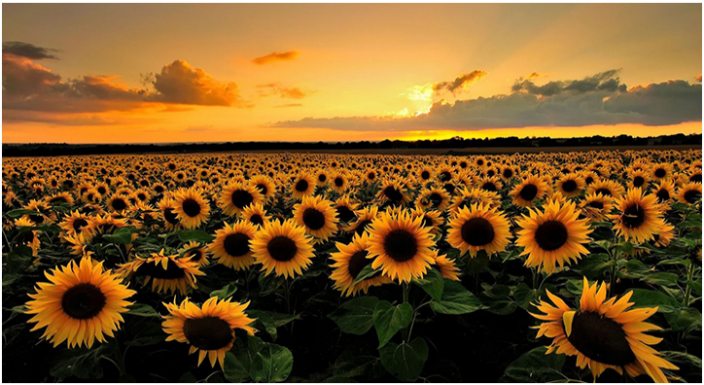 Fonte: Abd El-Aziz et al. (2019) (6).As tabelas devem ser inseridas ao longo do texto, o mais próximo possível da passagem a qual se refere. A formatação deve seguir as orientações das Normas de Apresentação Tabular do IBGE. Os títulos das tabelas devem ser informados acima delas. As fontes das tabelas devem ser informadas abaixo delas.Tabela 1 - Frequência relativa (%) quanto ao tipo de bebida colocada junto ao prato antes de depois da educação alimentar e nutricional. Carmo da Paranaíba, Minas Gerais, Brasil, 2019.Fonte: Elaborada pelos autores (2019).REFERÊNCIAS (Referências devem ser organizadas de acordo com a sequência de citações dos autores e seu algarismo correspondente. Formadatas seguindo a norma Vancouver. Texto em Arial tamanho 11, espaçamento entre as linhas de 1,0 cm, alinhamento justificado, separadas entre si por 1 enter).Almosny NRP. Patologia clínica em vertebrados ectotérmicos. In: Cubas ZS, Silva JCR, Catão-Dias JL, editores. Tratado de animais selvagens: medicina veterinária. 2. ed. São Paulo: Roca; 2014. p. 1597-1623.Martins AC, Caiafo ATS, Ramos ARL, Braga RR, Borges-Nojosa DM, Bezerra CH. Programa de treinamento sobre ofidismo do Núcleo Regional de Ofiologia da Universidade Federal do Ceará a serviço das demandas públicas de segurança e saúde. Rev Enc Univer UFC [Internet]. 2019 [acesso em 28 jan 2023];4:4623-4623. Disponível em:  http://periodicos.ufc.br/eu/article/view/56961. Gomes ILV. Direitos do cidadão hospitalizado: conhecimento e prática dos enfermeiros [dissertação]. Fortaleza: Universidade Federal do Ceará; 2000. 97 f.Vitt LJ, Caldwell JP. Herpetology: An introductory biology of amphibians and reptiles. 3. ed. Norman: Elsevier; 2009.Quadrini AE, Garcia VC, Freire BC, Martins MFM. Haematological reference of snakes: Amazon tree boa (Corallus hortulanus, Linnaeus, 1758) and Burmese Python (Python bivittatus, Kuhl, 1820) in captive. Arq Bras Med Vet Zootec [Internet]. 2018 [acesso em 28 nov 2021];70:1172-1178. Disponível em: https://www.scielo.br/j/abmvz/a/hD4TymNSCcFMgTydQv4PNNc/?format=html&lang=en. doi: 10.1590/1678-4162-9865.  Abd El-Aziz TM, Antonio GS, Stockand JD. Snake venoms in drug discovery: valuable therapeutic tools for life saving. Toxins (Basel). 2019;11(10):564. doi: https://doi.org/10.3390/toxins11100564. Sampaio CG, Barroso MCS, Ariza LGA, organizadores. Experiências em ensino ciências e matemática na formação de professores da pós-graduação do IFCE. [Internet]. Fortaleza: EdUECE, 2021 [acesso em 25 out. 2023]. Disponível em: https://www.uece.br/eduece/wp-content/uploads/sites/88/2021/12/Experiencias-em-ensino-de-ciencias-e-matematica-IFCE-_______2021-Vers%C3%A3oFinal.pdf.Santos TEJ, Gonçalves RP, Barbosa MC, Junior GBS, Daher EF. Monocyte chemoattractant protein-1: a potential biomarker of lesion and its relation with oxidative status in sickle cell disease. Blood Cells Mol Dis. 2015 Mar; 54(3): 297-301.Nery MDA. Efeitos biológicos e caracterização inicial da peçonha da serpente Philodryas nattereri Steindachner 1870 [tese]. Fortaleza: Universidade Federal do Ceará; 2012 [acesso em 28 jan 2023]. 177 f. Disponível em: https://repositorio.ufc.br/bitstream/riufc/4936/1/2012_tese_mdanery.pdf.Cavalcante AFP, Lopes KVA, Rufino MSM. O papel da alimentação escolar para a promoção da saúde: o programa “5 ao dia”.  In: Xavier, AR, Lemos ABS, Lima MVG, organizadores. Sociobiodiversidade, tecnologias sustentáveis e educação ambiental no contexto da lusofonia afro-brasileira [Internet]. Fortaleza: EdUECE, 2023 [acesso em 25 out. 2023]. p. 262-280. Disponível em: https://www.uece.br/eduece/wp-content/uploads/sites/88/2023/11/Sociobiodiversidade-tecnologias-sustent%C3%A1veis.pdf. GêneroClassificação nutricionalMomento da avaliaçãoMomento da avaliaçãoSucoRefrigeranteÁguaNenhuma bebidaSobrepeso Feminino Antes42,8642,8614,28-Sobrepeso N=7Depois71,4328,57--Sobrepeso Masculino Antes-100,00--Sobrepeso N=4Depois75,00--25,00Obesidade Feminino Antes58,338,3316,6716,67Obesidade N=12Depois75,00-25,00-Obesidade Masculino Antes40,0030,0020,0010,00Obesidade N=10Depois50,0020,0030,00-